QUALITY EXCELLENCE AWARDS2019BUILDING AND CONSTRUCTION AUTHORITY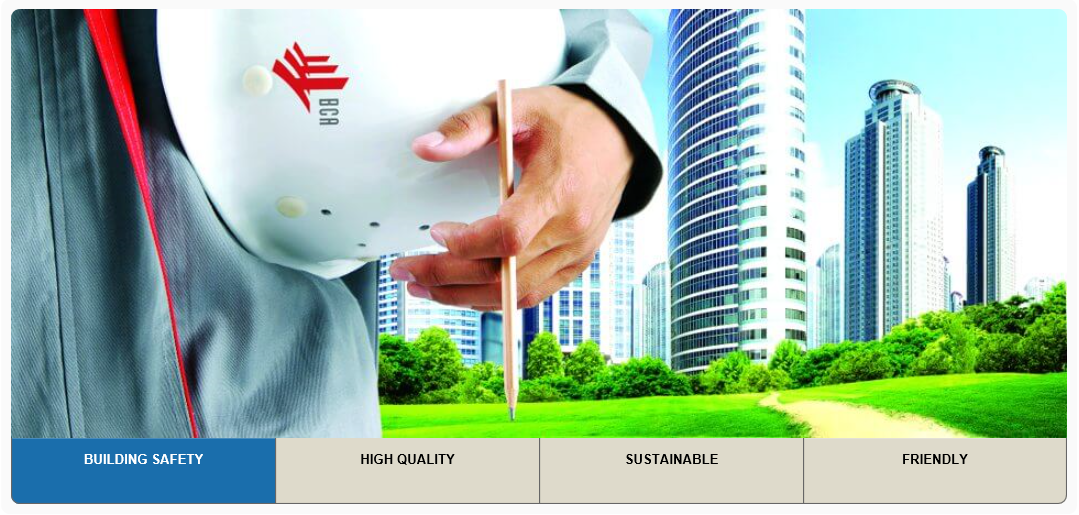 	THE AWARDSThe Quality Excellence Award recognises developers and builders for their commitment and achievement in delivering high quality homes. It serves to raise the profile of leading progressive developers and builders which have embraced workmanship excellence through quality assurance programmes and delivered high quality projects consistently.  The award aims to encourage more developers and builders to set high quality standards for their projects and improve the image of the industry.CATEGORY OF AWARDSThe Awards will be given out under two categories:DeveloperBuilderTYPE OF AWARDSQuality Champion (Platinum)Quality Champion (GoldPlus)Quality Champion (Gold)ELIGIBILITYApplicants must meet the following eligibility criteria to be considered for the Awards:FOR DEVELOPERa) Platinum award • Overall score ≥ 90 points• Commit all private residential units to Quality Mark• No projects with CONQUAS scores below the industry category average in the past 5 years Note: BCA may decide to confer the top tier award to an applicant with project CONQUAS score(s) below the industry category average if the applicant has demonstrated consistent & significant QM commitment and sustained delivery of quality over the years. Applicants that are awarded under such circumstances must not have any further projects with CONQUAS score below the industry category average in their future submissions if they wish to maintain their top tier award.     b) GoldPlus award• Overall score ≥ 83 points• Commit at least 95% of all its private residential units to Quality Markc) Gold award• Overall score ≥ 75 points• Commit at least 80% of all its private residential units to Quality MarkFOR BUILDERa) Platinum award• Overall score ≥ 90 points• No projects with CONQUAS scores below the industry category average inthe past 5 yearsb) GoldPlus award• Overall score ≥ 83 points• No projects with CONQUAS scores below the industry category average inthe past 4 yearsc) Gold award• Overall score ≥ 75 points• No projects with CONQUAS scores below the industry category average in the past 3 yearsApplicants MUST NOT have any significant quality issues arising from their business / activities that could lead to adverse publicity or tarnish the Awards’ reputation.ENTRY REQUIREMENTSBCA is now inviting applications for the 2019 Awards. Applications shall be submitted using the prescribed forms. All applications must include relevant documents to support the achievements declared in the completed forms. The duly completed forms together with all the necessary documents (1 Set required) are to reach The Secretary, BCA Quality Excellence Awards Assessment Committee NOT LATER THAN 31st Jan 2019 at the following address: Building and Construction AuthorityQuality & Certification DepartmentBlock A, Level 3, 200 Braddell RoadSingapore 579700BCA reserves the right to reject any application for which the submission does not comply with the above requirements or deadline.EVALUATION CRITERIAThe Applicant’s participation/achievements during the qualifying period of 2014 to 2018 in the following areas will be assessed:DEVELOPERS1. Number of residential units committed and certified under Quality Mark 2. Quality Mark tiered rating performance3. CONQUAS performance Evaluation Criteria for Developers:BUILDERS1. Number of residential units committed and certified under Quality Mark2. Quality Mark tiered rating performance3. CONQUAS performance4. Number of residential units committed and certified under Quality Mark as a result of builder’s initiativeEvaluation Criteria for Builders:Default PointsThe points scored may be reduced by up to 4 default points for every valid complaint on workmanship received by BCA.A valid complaint refers to any feedback or complaint related to workmanship issues received in writing directly by BCA or indirectly through other channels/media. The default points take into consideration severity of the complaint, number of valid complaints and nature of the defects.For developers/builders with projects of national significance with significant negative feedback on quality, the award may be deferred or withheld.Notwithstanding deduction of points, the award may still be withheld if conferring the award may result in adverse publicity to the awards, BCA and/or the construction industry.Note: Default points accorded in the year of application shall not be taken into consideration again for application of award in subsequent year, provided the defect has been resolved or not re-surfaced again.The decision of BCA on the default points shall be final and binding.  No reasons shall be given.ANNOUNCEMENT OF AWARDSThe BCA Quality Excellence Awards will be conferred on applicants that have satisfied the requirements laid down for the Awards. Winners of the Awards will receive a specially designed trophy or plaque from the Guest-of-Honour at the BCA Awards Ceremony 2019 cum gala dinner in May 2019. TERMS AND CONDITIONSApplicants shall agree to abide by the following terms and conditions governing the Awards:All materials submitted in connection with the entries shall become the property of Building and Construction Authority (the BCA).Award recipients are expected to share information on their successful projects with the construction industry. This sharing of information may take the form of presentations, seminars, exhibitions and/or the hosting of company visits.Materials (including but not limited to photographs) might be submitted in connection with or subsequent to the entries or at any time after the conferment of the awards. BCA reserves the right to use the abovementioned material in any way it deems fit, without payment of fees or royalties, and regardless of the results of the award. This includes, but is not limited to, the presentation, publication and/or exhibition of photographs, materials and/or names.Applicants shall fully indemnify BCA and hold it harmless, against any claim, liability, responsibility or damages which may result from BCA’s use of the materials submitted by the entrants in connection with or subsequent to the entries or at any time after the conferment of the awards.The Assessment Committee reserves the right to defer judgment if at any time during the assessment process, any development or incident arise concerning any party linked to the applicant or project, which is likely to result in negative publicity to the award, BCA, the construction industry and/or other awards or schemes administered by BCA. The duration of any such deferment shall be at the sole discretion of the Assessment Committee.The BCA reserves the right to withdraw or withhold any award, if in the opinion of the BCA, the conferment of such award might result in any negative publicity to the award, BCA, the construction industry and/or other awards or schemes administered by BCA. Where there is more than one applicant for the award per project, BCA may withdraw or withhold the award in respect of one or more applicants notwithstanding that the other applicant(s) are conferred the award.  The duration and extent of any such withdrawal or withholding shall be at the sole discretion of the BCA.Evaluation CriteriaTotal Points AllottedFirm’s Participation & Achievement during qualifying periodPoints Awarded(% of total Pts Allotted)QM Participation70Residential units committed & certified to QM requirements (minimum 3 projects):≥ 2,500 units≥ 2,000 units≥ 1,500 units≥ 1000≥ 900≥ 800≥ 700≥ 600≥ 500≥ 400≤ 400100%90%80%70%60%50%40%30%20%10%0%QM Performance20QM Tiered Rating ProjectsStar RatingExcellent RatingMerit Rating10 Pts for every Star achievement8 Pts for every Excellent achievement6 Pts for every Merit achievementCon’t Evaluation Criteria for Developers:CONQUAS Performance10Ave CONQUAS score ≥ 93≥ 91≥ 89≥ 87≥ 85≥ 83< 83100%90%80%60%40%20%0%Total100Evaluation CriteriaTotal Points AllottedFirm’s Participation, Achievement during qualifying periodPoints Awarded (% of total Pts Allotted)QM ParticipationCon’t Evaluation Criteria for Builders:40i)Residential units committed & certified to QM requirements (minimum 3 projects) ≥ 900≥ 800≥ 700≥ 600≥ 500≥ 300≥ 200≥ 100≤ 100100%90%80%70%60%50%40%30%0%QM Performance40QM Tiered Rating ProjectsStar RatingExcellent RatingMerit Rating20 Pts for every Star achievement16 Pts for every Excellent achievement12 Pts for every Merit achievementCONQUAS Performance20Ave CONQUAS score ≥ 93≥ 91≥ 89≥ 87≥ 85≥ 83< 83100%90%80%60%40%20%0%Bonus PointResidential units committed & certified to QM requirements that are initiated by the firm10Total number of Units≥ 900≥ 700≥ 500≥ 300≥ 100< 100100%80%60%40%20%0%Total110